TANTÁRGYI ADATLAPTantárgyleírásAlapadatokTantárgy neve (magyarul, angolul) Kortárs városépítészet ● Contemporary Urban DesignAzonosító (tantárgykód)BMEEPUI0801A tantárgy jellegekontaktórával rendelkező tanegységKurzustípusok és óraszámokTanulmányi teljesítményértékelés (minőségi értékelés) típusaKreditszám 2TantárgyfelelősTantárgyat gondozó oktatási szervezeti egységUrbanisztika TanszékA tantárgy weblapja http://www.urb.bme.hu/oktatas/osztatlan-oteves-es-bsc-kepzes-kotelezo-tantargyai/kortars-varosepiteszet/A tantárgy oktatásának nyelve magyar A tantárgy tantervi szerepe, ajánlott féléveKötelező az alábbi képzéseken:-	Kötelezően választható az alábbi képzéseken:1. 3N-M0 ● Építészmérnöki nappali osztatlan mesterképzés magyar nyelven ● 8. félév2. 3N-ME ● Építészmérnöki nappali mesterképzés „Várostervezés és főépítész” specializáció magyar nyelven ● 2. félév3. 3N-ME ● Építészmérnöki nappali mesterképzés „Építészeti tervezés és belsőépítészet” specializáció magyar nyelven ● 2. félévKözvetlen előkövetelmények Erős előkövetelmény: —Gyenge előkövetelmény:BMEEPUIA501 Városépítészet1 a nappali osztatlan mesterképzésenPárhuzamos előkövetelmény:—Kizáró feltétel (nem vehető fel a tantárgy, ha korábban teljesítette az alábbi tantárgyak vagy tantárgycsoportok bármelyikét):—A tantárgyleírás érvényességeJóváhagyta az Építészmérnöki Kar Tanácsa, érvényesség kezdete 2018.  május 30. Célkitűzések és tanulási eredmények Célkitűzések A tantárgy célja a kortárs európai városépítészet tervezési elveinek rendszerezett ismertetése. Mintaértékű tervek elemző bemutatásán keresztül érteti meg a mai városfejlődési és fejlesztési folyamatokat, feltárja az építészet szerepét az urbanisztikán belül, illetve városépítészet és építészet kapcsolatrendszerét. Történeti kontextusba helyezi a kortárs beépítési terveket, saját osztályozási rendszer alapján ismerteti a kortárs tervek alapján születő városformát. Az általános tájékozottság megteremtése mellett elsősorban a városépítészeti tervezési gyakorlathoz kíván biztos alapokat adni a jövő építészeinek. Az előadássorozat az előadók / szerzők „Glocal city” könyvére épül, de a példatár folyamatos aktualizálása mellett előtérbe kerülnek a mindennapok kihívásai és az azokra születő elméleti és gyakorlati útkeresések. A tantárgy az előadások mellett törekszik a hallgatókat bevezetni a nemzetközi városépítészeti szakirodalom világába is.Tanulási eredmények A tantárgy sikeres teljesítésével elsajátítható kompetenciákTudás – a KKK 6.1.1. pontja szerint:Ismeri a kortárs városépítészet legfontosabb elméleteit, meghatározó tervezőit és épületeit.Megfelelő mértékben ismeri az építészethez kapcsolódó humán tudományokat, az építészetre ható társadalmi folyamatokat.Ismeri a települések fejlődésének történetét, összefüggéseit, átlátja a kortárs településfejlesztés elveit, eszközeit.Megfelelő ismerettel rendelkezik az építést szolgáló egyéb mérnöki szakismeretek területén.Képesség – a KKK 6.1.2. pontja szerint:Képes a várostervezési folyamatot a koncepcióalkotástól a részlettervek szintjén keresztül a megvalósulásig átlátni.Képes a települések szabályozási és rendezési terveinek, azon belül is elsősorban a beépítési tanulmánytervek, megvalósíthatósági tanulmányok elkészítésében való hatékony részvételre.Képes az építészeti tervezés és az építési folyamatok során keletkező problémák felismerésére, a különböző szempontok közti összefüggések átlátására, rangsorolására, a különböző lehetőségek közötti körültekintő döntésre.Képes magyarul és legalább egy idegen nyelven, szakterületén hatékonyan kommunikálni.Attitűd – a KKK 6.1.3. pontja szerint:Munkája során törekszik a rendszerszemléletű, folyamatorientált, komplex megközelítésre, a problémák felismerésére, és azok kreatív megoldására. Egyszerre és arányosan alkalmazza az intuitív és az ismereteken alapuló megközelítéseket.Törekszik az ökológiai szempontok megismertetésére és érvényesítésére, jövőtudatos, fenntartható, energiahatékony városi együttesek létrehozására.Nyitott az új információk befogadására, törekszik szakmai- és általános műveltségének folyamatos fejlesztésére.Törekszik az építész szakma közösségi szolgálatba állítására, érzékeny az emberi problémákra, nyitott a környezeti és társadalmi kihívásokra, mindeközben tiszteli a hagyományokat, felismeri és védi az épített- és természeti környezet értékeit.Önállóság és felelősség – a KKK 6.1.4. pontja szerint:Döntéseit körültekintően, szükség esetén a megfelelő szakterületek képviselőivel konzultálva, de önállóan hozza és azokért felelősséget vállal.Munkáját személyes anyagi és erkölcsi felelősségének, és az épített környezet társadalmi hatásának tudatában végzi.Oktatási módszertan Előadás, önállóan készített idegen nyelvű szakirodalmi szövegfeldolgozást bemutató prezentációk. Tanulástámogató anyagokSzakirodalomBenkő Melinda – Fonyódi Mariann (2009): Glocal City – Kortárs európai városépítészet, Budapest: Terc Kiadó.Kerékgyártó Béla (2000): A mérhető és a mérhetetlen, Budapest: Typotex.Lukovich Tamás (1997): A posztmodern kor városépítészetének kihívásai, Budapest: Szószabó Stúdió.Meggyesi Tamás (2005): A 20. század urbanisztikájának útvesztői, Budapest: Terc Kiadó.Jegyzetek -Letölthető anyagok további elektronikus segédanyagok a tárgy honlapjánTantárgy tematikájaElőadások tematikájaKortárs városépítészet / városforma; 1. feladat kiadásaZártság / örökségTranszparens tömb / életminőség Transzparens tömb / magán-közNyitottság / lakótelep; 1. feladat beadása, 2. kiadásaNyitottság / magasházKöztesség / közösségNyitottság / iparterületHatártalanság / vízpartHatároltság / köztérPrezentációk feladatok alapjánPrezentációk feladatok alapjánGyakorlati órák tematikája– TantárgyKövetelmények A Tanulmányi teljesítmény ellenőrzése ÉS értékeléseÁltalános szabályok Az előadás látogatása kötelező. A megengedett hiányzások számát a hatályos Tanulmányi- és Vizsgaszabályzat (TVSZ) írja elő. A teljesítményértékelések alapját az előadásokon elhangzott ismeretek és a szakirodalom összessége képezi.Vitás esetekben a hatályos TVSZ, továbbá a hatályos Etikai Kódex szabályrendszere az irányadó.Teljesítményértékelési módszerekSzorgalmi időszakban végzett teljesítményértékelések: Összegző tanulmányi teljesítményértékelés (a továbbiakban feladat): a tantárgy tudás, képesség, attitűd, valamint önállóság és felelősség típusú kompetenciaelemeinek komplex értékelési módja, melynek megjelenési formája a választott szakirodalom egyénileg készített feldolgozása, önállóan készített feladatként. Tartalmát, követelményeit, beadási határidejét, értékelési módját az előadók határozzák meg.Vizsgaidőszakban végzett teljesítményértékelések:-Teljesítményértékelések részaránya a minősítésbenAz aláírás megszerzésének feltétele, hogy a hallgató a jelen Szabályzat előírásai szerint a tantárgykövetelményben meghatározott jelenléti követelményeket és a részteljesítményt teljesítse. Az összegző tanulmányi teljesítményértékelés ötfokozatú skálán kerül értékelésre.A félévközi érdemjegy a szorgalmi időszakban megszerzett érdemjegy. Érdemjegy megállapítás Javítás és pótlás A szorgalmi időszakban végzett részteljesítmény a pótlási időszak végéig – szabályzatban meghatározott különeljárási díj megfizetése mellett – késedelmesen beadható. A tantárgy elvégzéséhez szükséges tanulmányi munka Jóváhagyás és érvényességJóváhagyta az Építészmérnöki Kar Tanácsa, érvényesség kezdete 2018. május 30.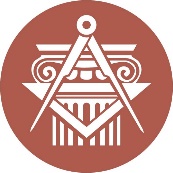 BUDAPESTI MŰSZAKI ÉS GAZDASÁGTUDOMÁNYI EGYETEMÉPÍTÉSZMÉRNÖKI KARkurzustípusheti óraszámjellegelőadás (elmélet)2önállógyakorlat0laboratóriumi gyakorlat0neve:Dr. habil Benkő Melinda PhDegyetemi docensbenko@urb.bme.hubeosztása:Dr. habil Benkő Melinda PhDegyetemi docensbenko@urb.bme.huelérhetősége:Dr. habil Benkő Melinda PhDegyetemi docensbenko@urb.bme.huszorgalmi időszakban végzett teljesítményértékelésekrészarányönállóan készített feladat 100%összesen:∑ 100%érdemjegyECTS minősítésPontszám*Pontszám*jeles (5)Excellent [A]≥ 90%≥ 90%jeles (5)Very Good [B]85 – 90%85 – 90%jó (4)Good [C]72,5 – 85%72,5 – 85%közepes (3)Satisfactory [D]65 – 72,5%65 – 72,5%elégséges (2)Pass [E]50 – 65%50 – 65%elégtelen (1)Fail [F]< 50%< 50%* Az érdemjegyeknél megadott alsó határérték már az adott érdemjegyhez tartozik.* Az érdemjegyeknél megadott alsó határérték már az adott érdemjegyhez tartozik.* Az érdemjegyeknél megadott alsó határérték már az adott érdemjegyhez tartozik.tevékenységóra / félévrészvétel a kontakt tanórákon12x2=24felkészülés a teljesítményértékelésekre1x8=8kijelölt tananyag önálló elsajátítása / vizsgafelkészülés28∑ 60